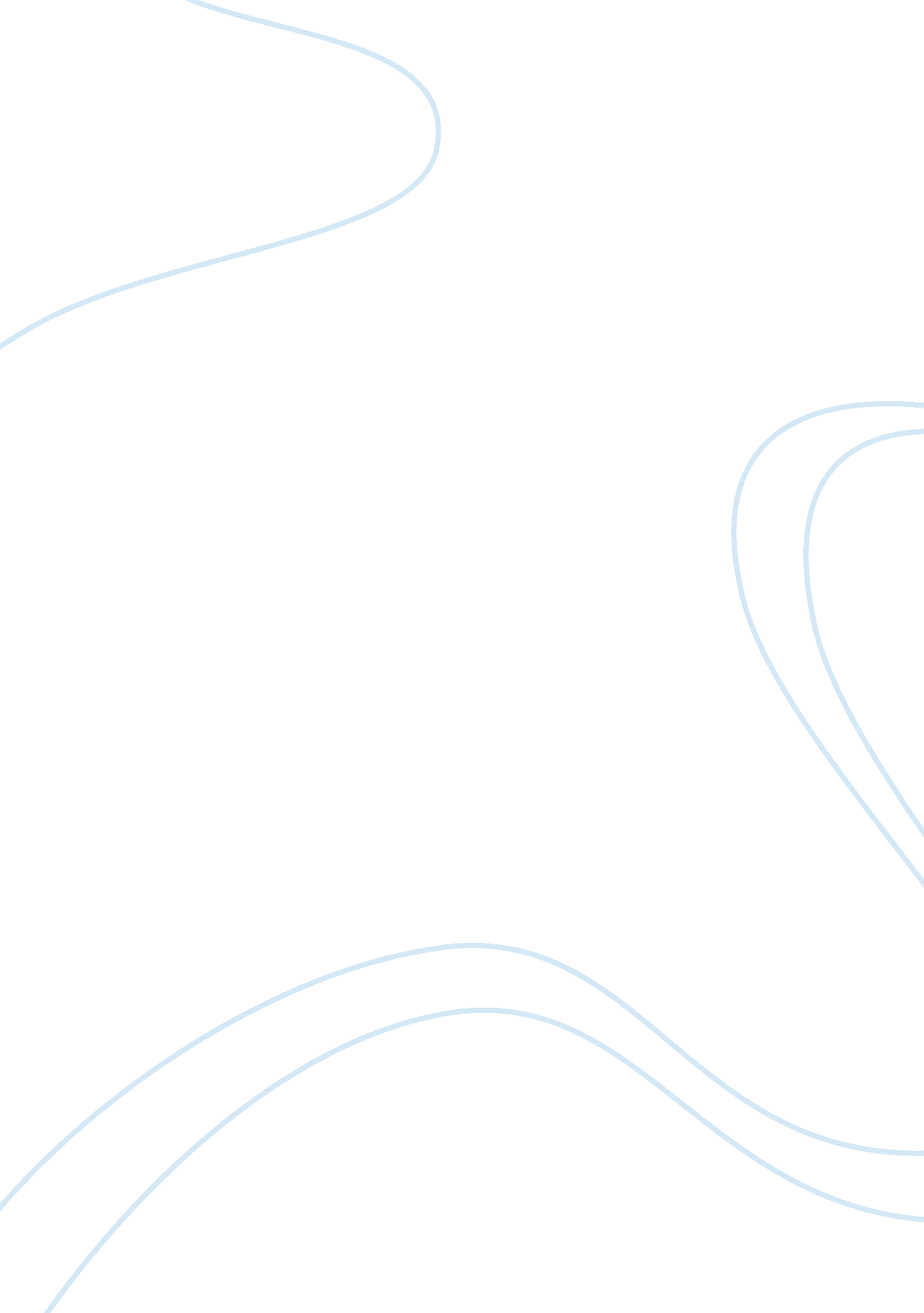 Ebusiness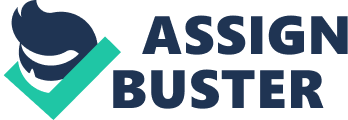 Ecommercethe buying and selling of products and services over the Interneta set of routines, protocols, and tools for building software applicationsApplication Programming Interfaceapplies to business buying from and selling to each other over the InternetBusiness-to-Business (B2B)applies to business that sells its products or services to consumers over the InterneBusiness-to-Consumer (B2C)Brick-and-mortar business 
Pure-play business 
Click-and-mortar businessBusiness typesCommunities of interestPeople interact with each other on specific topics, such as golfing and stamp collectingPeople participate in imaginary environments, such as fantasy football teams and playing one-on-one with Michael JordanCommunities of fantasySellers and buyers solicit consecutive bids from each other and prices are determined dynamicallyElectronic auction (eauction)Sellers use as a selling channel to many buyers and the highest bid winsForward auctionReverse auctionBuyers use to purchase a product or service, selecting the seller with the lowest bidCommunities of relationsPeople come together to share certain life experiences, such as cancer patients, senior citizens, and car enthusiastsa version of a retail store where customers can shop at any hour of the day without leaving their home or officeEshop (Estore, Etailer)interactive business communities providing a central market space where multiple buyers and suppliers can engage in ebusiness activitiesElectronic Marketplace (Emarketplace)Emallconsists of a number of eshops; it serves as a gateway through which a visitor can access other eshopsProtecting consumers 
Leveraging existing systems 
Increasing liability 
Providing security 
Adhering to taxation rulesEBUSINESS BENEFITS AND CHALLENGESBrick-and-Mortar Businessa business that operates in a physical store without an Internet presenceEbusiness modelan approach to conducting electronic business on the InternetBuyers use to purchase a product or service, selecting the seller with the lowest bidReverse auctionEbusinessthe conducting of business on the Internet including, not only buying and selling, but also serving customers and collaborating with business partnersEBUSINESS BENEFITS AND CHALLENGESHighly accessible 
Increased customer loyalty 
Improved information content 
Increased convenience 
Increased global reach 
Decreased costElectronic auction (eauction)Sellers and buyers solicit consecutive bids from each other and prices are determined dynamicallySellers use as a selling channel to many buyers and the highest bid winsForward auctiona business that operates on the Internet only without a physical storePure-Play (Virtual) BusinessWYSIWYG (What you see is what you get) for mashupsMashup EditorsEBUSINESS BENEFITS AND CHALLENGESThere are numerous advantages and limitations in ebusiness revenue models including: 
Transaction fees 
License fees 
Subscription fees 
Value-added fees 
Advertising feesa business that operates on the Internet only without a physical storePure-Play (Virtual) Businessa website or web application that uses content from more than one source to create a completely new serviceWeb MashupInternetEbusiness is the conducting of business on the__________ , not only buying and selling, but also serving customers and collaborating with business partners. A(n) _________ consists of a number of e-shopsEmallB2CWhat applies to any business that sells its products or services to consumers over the Internet? A community of ___________ is where people interact with each other on specific topics, such as golfing and stamp collectingInterestEcommerceWhat is the buying and selling of goods and services over the Internet? InternetAn ebusiness _________ is an approach to conducting electronic business by which a company can become a profitable business on the Internet. What type of business does REI operate? Click-and-mortar businessProtecting customers 
Adhering to taxation rules 
Providing securityWhich of the following are the primary challenges to the ebusiness models? What applies to businesses buying from and selling to each other over the Internet? B2BBusiness-to-consumer applies to any business that sells its products or services to consumers over the Internet. TrueFalseEbusiness is the buying and selling of goods and services over the InternetTrueA click-through is a count of the number of people who visit one site and click on an advertisement that takes them to the site of the advertiser. TrueDell computers ranks highest on the list for expecting returns from new investmentsWhich business type describes Barnes and Noble? Click-and-mortar businessWhat is a business that operates in a physical store without an Internet presence? Brick-and-mortar businessWhat are the primary challenges to ebusiness models ? Providing security 
Adhering to taxation rules 
Protecting customersB2BWhich of the following represents businesses buying from and selling to each other over the Internet? Web MashupWhat is a website or web application that uses content form more than one source to create a completely new service? SEO - SEO is search engine optimization and is not an ebusiness security technology. Which of the following is not an ebusiness security technologyEcommerceWhat is the buying and selling of goods and services over the Internet? ONEBUSINESS SPECIFICALLY FOR YOUFOR ONLY$13. 90/PAGEOrder Now 